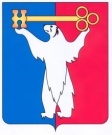 АДМИНИСТРАЦИЯ ГОРОДА НОРИЛЬСКАКРАСНОЯРСКОГО КРАЯПОСТАНОВЛЕНИЕ17.07.2015	    г. Норильск	              № 373Об окончании отопительного   периода 2014-2015 годовВ связи необходимостью приведения в соответствие с требованиями действующего законодательства правовых актов Администрации города Норильска, а также с наступлением устойчивых среднесуточных температур наружного воздуха выше +8 градусов С в течение 5 суток подряд и отсутствием долгосрочного прогноза на похолодание, руководствуясь Правилами технической эксплуатации тепловых энергоустановок, утвержденными Приказом Минэнерго РФ от 24.03.2003 №115 и Правилами предоставления коммунальных услуг собственникам и пользователям помещений в многоквартирных домах и жилых домов, утвержденными Постановлением Правительства РФ от 06.05.2011 №354, ПОСТАНОВЛЯЮ:Отменить постановление Администрации города Норильска от 26.05.2015 №249. Завершить отопительный период 2014-2015 годов на территории муниципального образования город Норильск 13.06.2015.Опубликовать настоящее постановление в газете «Заполярная правда» и разместить его на официальном сайте муниципального образования город Норильск.Руководитель Администрации города Норильска				Е.Ю. Поздняков			